UEFA 19 Yaş Altı Kadınlar Avrupa Şampiyonası Kura Çekimi Bülteni24 Nisan 2012İçindekilerUEFA 19 YAŞ ALTI KADINLAR AVRUPA ŞAMPİYONASI KURA ÇEKİMİ PROGRAMI	3KURA PROSEDÜRÜ	3TURNUVA ELÇİSİ	4TURNUVANIN TARİHçesİ	5TURNUVANIN FORMATI VE KURALLARI	6FİNALİSTLER VE OYUNCU İSTATİSTİKLERİ	7ELEME TURLARINDAN İSTATİSTİKLER	21STADYUMLAR	22MaÇ PROGRAMI	23Medya AKREDİTASYONU	242012/13 UEFA 19 YAŞ ALTI KADINLAR AVRUPA ŞAMPİYONASI	24UEFA 19 Yaş Altı Kadınlar Avrupa Şampiyonası Kura Çekimi Programı24 Nisan 2012, Salı, Topkapı Palace Hotel, AntalyaKura ProsedürüTürkiye, ev sahibi olduğundan ötürü finallere direkt olarak yükselmiştir.2. Eleme Turu sonunda finallere yükselen diğer ülkeler:Kura çekimi sonrası takımlar 4’erli 2 gruba ayrılacaktır. Türkiye kurada A Grubu’nda yer alacaktır. (A1). Geri kalan 7 finalist takım ise seri başı uygulaması olmadan birbirleriyle eşleşecektir. Kurada çekilecek ilk top B Grubu’ndaki ilk takımın kim olduğunu belirleyecektir. (B1) Daha sonra çekilecek toplarda ise sırasıyla A2, B2, A3, B3, A4 ve B4 takımları belirlenecektir.Finaller 2-14 Temmuz 2012 tarihleri arasında Türkiye’de düzenlenecektir.Turnuva elçisi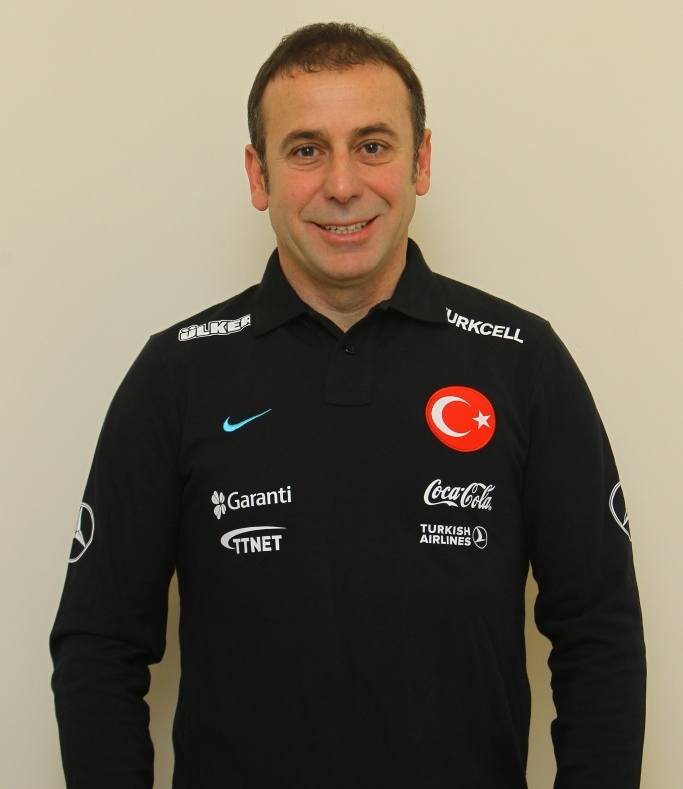 Abdullah Avcı, Türkiye A Milli Takımı Teknik DirektörüAbdullah Avcı 31 Temmuz 1963’te İstanbul’da doğdu. Futbolculuk kariyerine Vefa’da başladı. Daha sonra sırasıyla Fatih Karagümrük, Çaykur Rizespor, K.Maraşspor, Bakırköyspor ve Kasımpaşa takımlarında forma giydikten sonra, İstanbulspor formasıyla futbolculuk kariyerini noktaladı.Teknik direktörlük kariyerine 1999/2000 sezonunda İstanbulspor’u çalıştırarak başlayan Avcı, 2004/2005 sezonunda ise Galatasaray’ın altyapı takımlarının başına geçti. 2004’te Türkiye 17 Yaş Altı Milli Takımı’nı da çalıştırmaya başladı. Bu takımla birlikte 2005 UEFA 17 Yaş Altı Avrupa Şampiyonası’nı kazanırken, aynı yıl düzenlenen FIFA 20 Yaş Altı Dünya Kupası’nda ise 4. oldu.2006’da İstanbul Büyükşehir Belediyspor’un teknik direktörlüğüne getirilen Avcı, buradaki ilk sezonunda takımını Süper Lig’e çıkardı. İstanbul Büyükşehir Belediyespor’da 6 yıl görev yaptıktan sonra, 17 Kasım 2011 tarihi itibariyle Türkiye A Milli Takımı’nın teknik direktörü oldu.Turnuvanın tarihçesiKadınlar A Milli Takımlar düzeyinde olduğu gibi, UEFA 19 Yaş Altı Kadınlar Avrupa Şampiyonası geçmişinde de Almanya’nın üstünlüğü görülüyor. Bu kupayı 2000 ile 2002 yılları arasında üst üst 3 kere kazanan Almanlar, 2006 ve 2007 senelerinde dördüncü ve beşinci şampiyonluklarına ulaştılar. Fransa’nın zaferiyle sonuçlanan 2010 yılındaki şampiyonaya kadar da kupayı birden fazla kez kazanan tek takım olma unvanını ellerinde tuttular.1997/1998 sezonunda UEFA U18 Kadınlar Avrupa Şampiyonası adıyla başlayan turnuvada, ilk iki şampiyonluğu Danimarka ve İsveç kazandıktan sonra, oynadığı finallerde sırasıyla İspanya ve Norveç’I mağlup eden Almanya, sonraki iki yılda kupayı müzesine götürdü. 2001/2002 sezonunda turnuvanın formatı değişti ve UEFA U19 Kadınlar Avrupa Şampiyonası adı altında oynanmaya başlandı. Elemelerde mücadele eden 34 takımın 8’inin finallere kaldığı turnuvada gülen taraf yine Almanya oldu. Turnuvanın formatının değişmesinden etkilenmeyen Almanlar, finalde Fransa’yı 3-1 mağlup ederek, kupayı üst üste 3. kez müzesine götürdü.Bu müsabaka ile birlikte turnuva tarihinde oynadığı ikinci finali de kaybeden Fransa, 2003’te ise Leipzig’te oynanan karşılaşmada Norveç’i 2-0 mağlup ederek, 3. kez oynadığı finalde şampiyon olmayı başardı. Ertesi yıl, finale yükselene kadar kaydettiği 23 golle bu kategorideki turnuva rekorunu kıran Almanya, grup maçlarında 7-0 gibi büyük bir farkla mağlup ettiği İspanya’ya finalde 2-1 yenilerek, şampiyonluğu İspanyollara bıraktı.2005’te Macaristan’da düzenlenen turnuvada İspanya, bir önceki sene kazandığı şampiyonluğu koruyamazken, finalde Fransa’yı penaltı atışlarının ardından 6-5 mağlup eden Rusya zafere ulaştı. Rusya’da takımın yıldızı kaydettiği 9 golle aynı zamanda turnuvanın en golcü oyuncusu da olan Elena Danilova olurken, bu oyuncu 2005/2006 sezonundaki şampiyonada da gol kraliçesi olmayı başardı. Ancak, bu turnuvada Ruslar yarı finalde Almanlara 4-0’la boyun eğerken, Maren Meinert’in çalıştırdığı Almanya finalde Fransa’yı 3-0’la geçerek, turnuva tarihindeki 4. zaferine ulaştı. O yıl takımda bulunan ikiz kardeşler, Isabel ve Monique Kerschowski’nin ikisi de yarı final ve final maçlarında gol bularak kupayı Almanlara getirdiler. 2007 yılında düzenlenen turnuvada da kadroda yer alan Kerschowski kardeşlerden Monique’in performansıyla başrol oynadığı finalde İngiltere’yi uzatmalarda 2-0 mağlup eden Almanya, tekrardan şampiyon olmayı başardı. 2008 yılında Fransa’da düzenlenen turnuvada Alice Parisi’nin 71. dakikadaki penaltı golüyle finalde Norveç’i 1-0 mağlup eden İtalya şampiyonluğa ulaştı. Ertesi yıl ise Mo Marley’nin çalıştırdığı İngiltere Belarus’ta düzenlenen turnuvada bu defa 2 sene önce finalde kaybettiği şampiyonluk fırsatını kaçırmadı ve turnuva tarihinde kupayı müzesine götüren 8. takım olmayı başardı. Finalde İsveç’i 2-0’la geçen İngilizler, ertesi yılki turnuvada da final oynamayı başardılar. Ancak finalde İngilizleri 2-1 yenen Fransızlar turnuva tarihindeki 2. şampiyonluklarına ulaştılar.Geçen yılki turnuvada ise, finalde Norveç’i 8-1’lik skorla mağlup eden Almanya, şampiyonluk unvanını tekrardan geri aldı.Turnuvanın Formatı ve Kuralları1997/98 sezonunda UEFA U18 Kadınlar Avrupa Şampiyonası adı altında oynanmaya başladığından beri her yıl düzenlenen ve 2 eleme turu ile 8 takımın katıldığı finallerin yer aldığı bu turnuvada, Avrupa’nın en iyi genç kadın futbolcuları yeteneklerini sergiliyor. Turnuvada eleme turları 4’erli gruplardan oluşuyor. Bu 4 takımdan birinin ülkesinde düzenlenen grup maçları 6 gün içerisnde yapılıyor. I. Eleme Turu’nda grup birinci ve ikincilerinin yanı sıra katılan takımların sayısına göre en iyi üçüncüler bir üst tura yüsekliyor. II. Eleme Turu’nda ise grup birincileri ve en iyi ikinci finallere katılmaya hak kazanıyor. Ev sahibi ülke ise, tunuvaya direkt olarak katılıyor.Finallerde 8 takım 4’erli iki gruba ayrılıyor ve gruplarını ilk iki sırada bitiren takımları yarı finale yükseliyor. Tekli yıllarda düzenlenen turnuvalarda ise takımlar aynı zamnda iki yılda bir düzenlenen FIFA 20 Yaş Altı Kadınlar Dünya Kupası’na katılabilmek için de mücadele ediyor.UEFA 19 Yaş Altı Kadınlar Avrupa Şampiyonası’nın kuralları ilk olarak UEFA Yönetimi tarafından hazırlandıktan sonra UEFA Gençler ve Amatör Futbol Komitesi’nin onayına sunuluyor. Bu komitenin kuralları onayının ardından ise UEFA Yönetim Kurulu’nun kabulüne sunuluyor.Müsabakalar ile ilgili kurallara UEFA.com adresinde bulunan aşağıdaki linkten ulaşılabilir.http://www.uefa.com/MultimediaFiles/Download/Regulations/competitions/Regulations/01/65/31/00/1653100_DOWNLOAD.pdf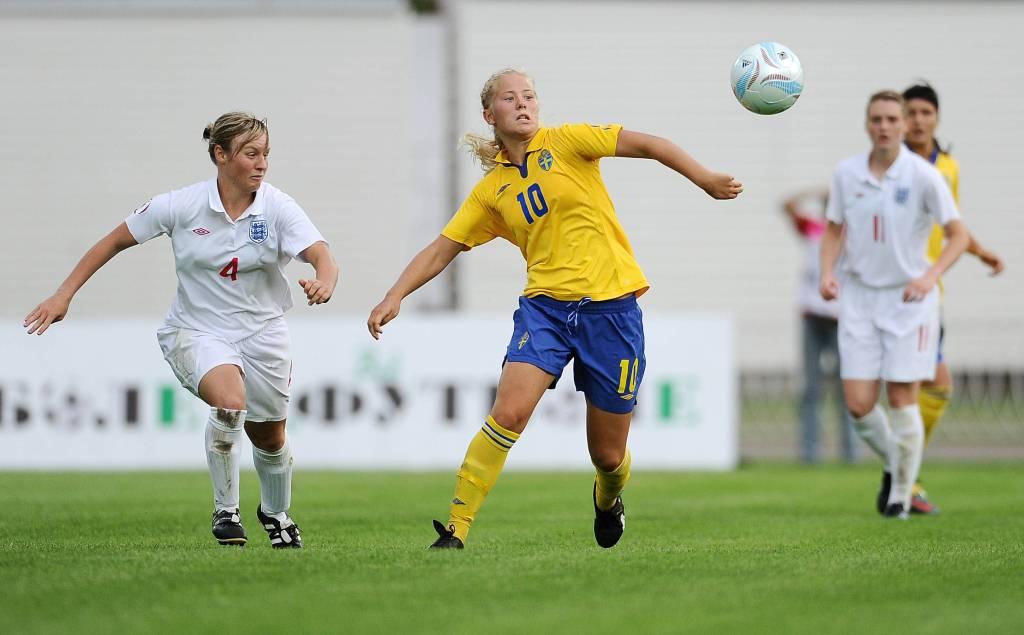 Finalistler ve oyuncu istatistikleri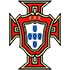 PORTEKİZBirinci Eleme Turu, 2. Grup (Portekiz)İkinci Eleme Turu, 1. Grup (Portekiz)PORTEKİZEleme Turu maçlarındaki oyuncu istatistikleri: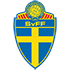 İSVEÇBirinci Eleme Turu, 5. Grup (Slovakya)İkinci Eleme Turu, 2. Grup (İsveç)İSVEÇEleme Turu maçlarındaki oyuncu istatistikleri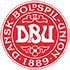 DANİMARKABirinci Eleme Turu, 8. Grup (Letonya)İkinci Eleme Turu, 4. Grup (Sırbistan)DANİMARKAEleme Turu maçlarındaki oyuncu istatistikleri: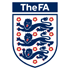 İNGİLTEREİngiltere, U19 Kadın Milli Takımlar ülke sıralamasına göre ilk üç sırada yer aldığından ötürü elemelere II. Eleme Turu’ndan itibaren katıldı. Regülasyona göre bu sıralamada ilk üç sırada bulunan takımlar turnuvada II. Eleme Turu’ndan itibaren mücadele etmeye başlıyorlar. Bu turnuvada da ilk üç sırada bulunan Almanya, Fransa ve İngiltere I. Eleme Turu’nu bay geçtiler.İkinci Eleme Turu, 6. Grup (İngiltere)İNGİLTEREEleme Turu maçlarındaki oyuncu istatistikleri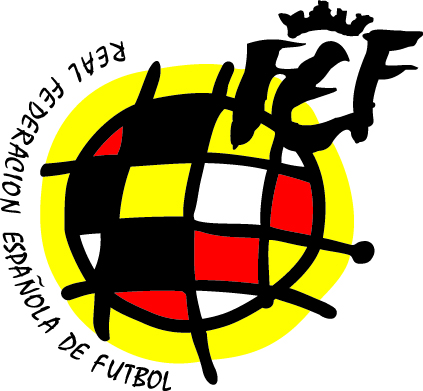 İSPANYABirinci Eleme Turu, 10. Grup (Bosna-Hersek)İkinci Eleme Turu, 5. Grup (Rusya)İSPANYAEleme Turu maçlarındaki oyuncu istatistikleri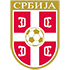 SIRBİSTANBirinci Eleme Turu, 5. Grup (Slovakya)İkinci Eleme Turu, 4. Grup (Sırbistan9SIRBİSTANEleme Turu maçlarındaki oyuncu istatistikleri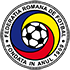 ROMANYABirinci Eleme Turu, 9. Grup (Belçika)İkinci Eleme Turu, 3. Grup (Hollanda)ROMANYAEleme Turu maçlarındaki oyuncu istatistikleriEleme Turlarından İstatistiklerStadyumlarTitanic Hotel Futbol SahasıKapasite: 378Titanic Hotel Futbol Sahası Antalya şehir merkezinin 12 km doğusunda yer alan Lara Plajı’nda bulunmaktadır. Bu saha UEFA 19 Yaş Altı Kadınlar Avrupa Şampiyonası’nda 3 grup maçına ev sahipliği yapacaktır. 2003 yılında inşaa edilen bu saha, A Milli Takımlar düzeyinde Şubat 2008’de Moldova’nın Kazakistan’I 1-0 mağlup ettiği hazırlık karşılaşmasına da ev sahipliği yapmıştır.World of Wonders Futbol Merkezi, Topkapı StadyumuKapasite: 512Topkapı Stadyumu, World of Wonders Futbol Merkezi içerisinde yer almaktadır. Bu stadyum, finallerde üç grup maçı ile bir yarı final karşılaşmasına ev sahipliği yapacaktır. UEFA turnuvalarına yabancı olmayan bu stadyumda, daha önce Antalya’da düzenlenen 2008 17 Yaş Altı Avrupa Şampiyonası karşılaşmaları da oynanmıştır. Ayrıca, birçok futbol kulübü de sezon öncesi ve sezon arası hazırlıklarını bu merkezde bulunan 7 sahada gerçekleştirmektedir.Mardan Spor MerkeziAntalya yakınlarında bulunan Mardan Spor Merkezi finallerde 8 maça ev sahipliği yapacaktır. Bu merkezde yer alan stadyumlarda, daha once final dahil olmak üzere Antalya’da düzenlenen 2008 17 Yaş Altı Avrupa Şampiyonası karşılaşmaları da oynanmıştır.Mardan-1 StadyumuKapasite: 7,938 Mardan-1 Stadyumu 3 grup maçına ve bir yarı finale ev sahipliği yapacaktır. Bu yarı final TV’den naklen verilecektir.Mardan-2 StadyumuKapasite: 1,173Tek bir tribune sahip olan Mardan-2 Stadyumu 3 grup maçına ev sahipliği yapacaktır.Maç ProgramıTürkiye turnuvadaki ilk maçını 2 Temmuz 2012 Pazartesi günü Mardan Spor Merkezi’nde oynayacaktır.Grup MaçlarıYarı Final Maçları11 Temmuz ÇarşambaA Grubu 1.si  – B Grubu 2.si, 21.00 (World of Wonders Futbol Merkezi)B Grubu 1.si – A Grubu  2.si  21.00 (Mardan Spor Merkezi-Mardan-1 Stadyumu) (TV Yayını Var)Final 14 Temmuz Cumartesi (Mardan Spor Merkezi – Mardan-1 Stadyumu) (TV Yayını Var)Basın ToplantılarıTurnuva öncesi basın toplantıları 1 Temmuz Pazar günü WOW Topkapı Palace Hotel’de düzenlencektir.A Grubu Basın Toplantısı Saati: 12:00B Grubu Basın Toplantısı Saati: 13:00Medya AkreditasyonuTurnuvayı takip etmek isteyen medya mensuplarının akreditasyon başvurularını en geç 18 Haziran 2012 tarihine kadar aydinguvenir@tff.org adresine e-mail atarak yapmaları gerekmektedir.Daha fazla bilgi için, UEFA Medya Servisi’ne e-mail atabilir (media@uefa.ch) ya da telefonla arayabilirsiniz: +41 (0)848 04 27 27.2012/13 UEFA 19 Yaş Altı Kadınlar Avrupa Şampiyonası2012/2013 UEFA 19 Yaş Altı Kadınlar Avrupa Şampiyonası 2013 yazında Galler’de düzenlenecektir. Galler, bu turnuvaya ilk kez ev sahipliği yapacaktır.Cardiff’teki Millennium Stadyumu 2012 Olimpiyat Oyunları’na ev sahipliği yapacağından ötürü, 2012/2013 UEFA 19 Yaş Altı Kadınlar Avrupa Şampiyonası Galler’in Swansea bölgesinde düzenlenecektir.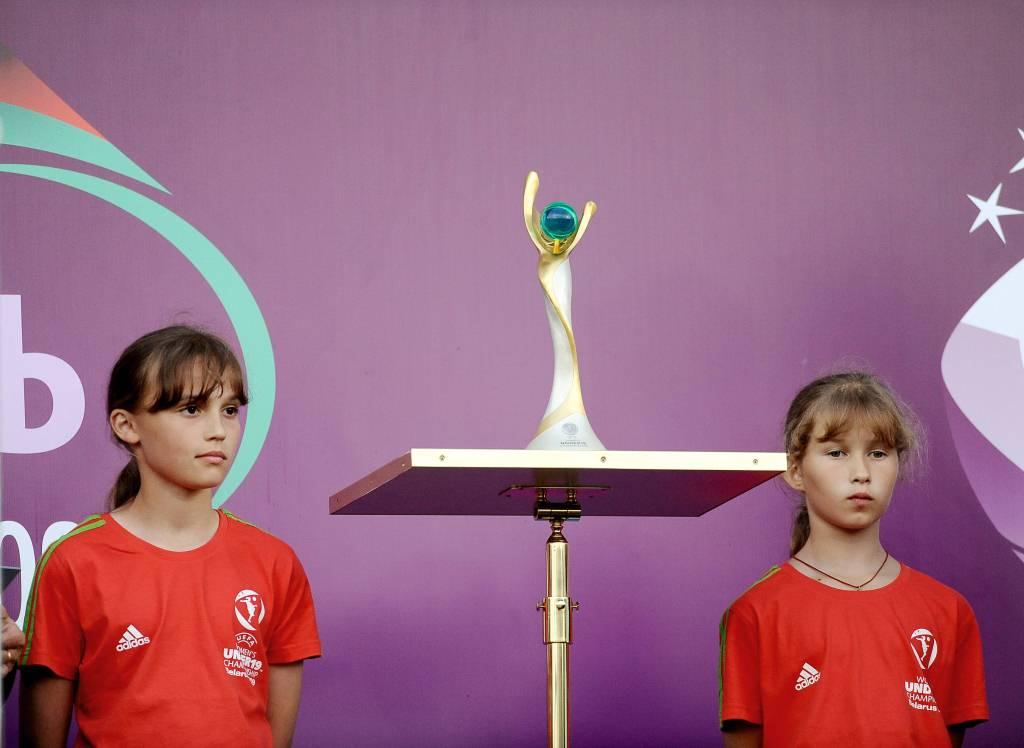 13.00Kura Çekimi SeremonisiAçılış Konuşmaları:Orhan Ertanhan, TFF Genel Sekreter Vekili ve Kura Çekimi SunucusuSelim Koray, TFF Yönetim Kurulu Üyesi ve TFF Milli Takımlar Komitesi BaşkanıSheila Begbie, UEFA Kadın Futbolu Komitesi 3. BaşkanvekiliTeknik Açıklamalar:Mikael Salzer, UEFA Kadın Futbolu ve Futsal Müsabakaları DirektörüKurayı Çekecekler:A Milli Takım Teknik Direktörü ve Turnuva Elçisi Abdullah Avcı, Sheila Begbie ve Mikael Salzer13.45Fotoğraf çekimi ve röportajlar 14.00Çalıştay DanimarkaİngilterePortekizRomanyaSırbistanİspanyaİsveç17.09.2011Macaristan-İsrail1:0(0:0)17.09.2011İrlanda Cum.-Portekiz1:0(0:0)19.09.2011İsrail-İrlanda Cum.1:5(0:3)19.09.2011Macaristan-Portekiz3:3(3:1)22.09.2011İrlanda Cum.-Macaristan6:0(4:0)22.09.2011Portekiz-İsrail1:0(1:0)TakımOGBMAYP1İrlanda Cum.330012192Portekiz31114443Macaristan31114944İsrail300317031.03.2012Norveç-Belçika3:0(3:0)31.03.2012Çek. Cum.-Portekiz3:2(2:2)02.04.2012Belçika-Çek. Cum.3:0(1:0)02.04.2012Norveç-Portekiz1:3(0:2)05.04.2012Çek. Cum.-Norveç2:3(1:0)05.04.2012Portekiz-Belçika2:1(1:1)TakımOGBMAYPPortekiz3201756Norveç3201756Belçika3102453Çek. Cum.3102583İsimDoğum TarihiYaşOynadığı MaçAttığı GolMilli Olma SayısıAttığı Gol (Toplam)KalecilerBárbara Santos06.01.1994186070Daniela Pereira28.09.1994170000Defans Mónica Mendes16.06.19931861162Mariane Amaro17.09.19931860140Vanessa Rodrigues04.09.19931863133Matilde Fidalgo15.05.1994174060Orlanda Sousa07.01.1995170000Cláudia Teixeira05.02.1994185070Carolina Silva25.10.1994170000Catarina Lopes12.03.1995172020Orta Saha  Stefanie Barcelos29.10.1995162020Beatriz Fernandes21.11.1994172020Joana Carneiro03.02.1993196090Rita Fontemanha13.11.19931851101Micas01.07.1994175060Tatiana Pinto28.03.1994186080Forvet Mélissa Gomes27.04.1994176292Vanessa Malho12.04.1996163232Jéssica Silva11.12.1994174070Diana Silva04.06.1995166262Joana Marchão24.10.1996150000Flávia Santos11.09.199417303017.09.2011İsveç-Sırbistan7:0(2:0)17.09.2011Ukrayna-Slovakya2:0(1:0)19.09.2011İsveç-Slovakya1:0(1:0)19.09.2011Sırbistan-Ukrayna4:2(3:2)22.09.2011Ukrayna-İsveç0:3(0:1)22.09.2011Slovakya-Sırbistan2:1(1:0)TakımOGBMAYP1İsveç330011092Sırbistan310251133Ukrayna31024734Slovakya310224331.03.2012İsveç-Kuzey İrlanda3:0(0:0)31.03.2012Almanya-Polonya2:0(0:0)02.04.2012Almanya-Kuzey İrlanda2:0(1:0)02.04.2012Polonya-İsveç1:3(1:1)05.04.2012İsveç-Almanya1:0(1:0)05.04.2012Kuzey İrlanda-Polonya3:0(1:0)TakımOGBMAYP1İsveç33007192Almanya32014163Kuzey İrlanda31023534Polonya3003180İsimDoğum TarihiYaşOynadığı MaçAttığı GolMilli Olma SayısıAttığı Gol (Toplam)KalecilerJessica Höglander19.05.1993186080Lina Ringshamre29.01.1993190030DefansAlice Nilsson27.02.1994184040Saga Fredriksson03.10.1994173030Jennie Nordin15.05.1993186060Magdalena Ericsson08.09.1993186080Sarah Bergman12.08.1993180011Hanna Glas16.04.1993193030Elin Bragnum01.05.1994170000Orta SahaAmanda Ilestedt17.01.1993193091Therése Boström09.06.1993186292Petra Andersson23.10.1993182060Julia Karlenäs06.10.1993186060Irma Helin18.06.1994172020Nina Jakobsson10.11.1994170000ForvetElena Sadiku06.11.1993183152Malin Diaz03.01.1994186090Pauline Hammarlund07.05.1994176565Elin Rubensson11.05.199318681216Jonna Andersson02.01.19931951102Fridolina Rolfö24.11.19931851113Mimmi Löfwenius16.02.199418606017.09.2011Rusya-Letonya7:1(2:1)17.09.2011Danimarka-Yunanistan8:0(4:0)19.09.2011Yunanistan-Rusya1:1(1:1)19.09.2011Danimarka-Letonya9:0(6:0)22.09.2011Rusya-Danimarka0:1(0:1)22.09.2011Letonya-Yunanistan0:6(0:4)TakımOGBMAYP1Danimarka330018092Rusya31118343Yunanistan31117944Letonya3003122031.03.2012Danimarka-İsviçre3:0(1:0)31.03.2012İrlanda Cum.-Sırbistan0:2(0:0)02.04.2012Danimarka-Sırbistan2:4(1:2)02.04.2012İsviçre-İrlanda Cum.2:0(1:0)05.04.2012İrlanda Cum.-Danimarka0:2(0:0)05.04.2012Sırbistan-İsviçre1:0(0:0)TakımOGBMAYP1Sırbistan33007292Danimarka32017463İsviçre31022434İrlanda Cum.3003060İsimDoğum TarihiYaşMilli Olma SayısıAttığı Gol (Toplam)Oynadığı MaçAttığı GolKalecilerMaria Christensen03.07.1995163030Kathrine Larsen05.05.1993182020Josefine Alberts21.12.1994171010DefansStine Pedersen03.01.1994186060Luna Gewitz03.03.1994186363Nikoline Frandsen03.11.1994174040Louise Brix20.09.1993183090Rikke Ilkjær01.04.1994185050Caroline Fahnøe17.12.1994171010Louise Larsen29.12.1993181010Anne Kristoffersen12.06.1994171010Orta SahaMie Jans06.02.1994186161Julie Jensen06.04.1994186194Caroline Rask25.05.1994174141Pernille Madsen19.10.1994176262Karoline Smidt Nielsen12.05.1994174273Carola Schneider11.03.1993192121Fitore Zejnullahi01.06.1993181010ForvetJulie Nørgaard Moeslund16.08.1993182051Karoline Lykkebo Nielsen29.08.1994173030Camilla Andersen20.03.199418610610Marie-Louise Knudsen05.05.1994172020Nanna Philipsen10.11.1994173030Christina Bovbjerg18.09.199318649431.03.2012Avusturya-Galler0:2(0:2)31.03.2012İngiltere-Finlandiya1:0(0:0)02.04.2012Finlandiya-Avusturya0:2(0:1)02.04.2012İngiltere-Galler6:0(3:0)05.04.2012Avusturya-İngiltere0:1(0:1)05.04.2012Galler-Finlandiya1:2(0:0)TakımOGBMAYP1İngiltere33008092Galler31023833Avusturya31022334Finlandiya3102243İsimDoğum TarihiYaşOynadığı MaçAttığı GolMilli Olma SayısıAttığı Gol (Toplam)KalecilerMary Earps07.03.1993192050Megan Walsh12.11.1994172020DefansLara Fay09.08.1993183090Meaghan Sargeant16.03.1994183030Alex Greenwood07.09.1993183072Annabel Johnson20.10.1993180000Orta SahaJasmine Matthews24.03.1993193030Sherry McCue16.09.1994173131Felicity Gibbons09.07.1994170000Rebecca Anderson04.04.1993191010Lizzie Ince17.08.1994173030Kasia Lipka26.05.1993183030ForvetMelissa Lawley28.04.1994172020Danielle Carter18.05.1993183193Nikita Parris10.03.1994183489Jessica Sigsworth13.10.1994171010Keira Ramshaw12.01.1994182020Bethany England03.06.199417222217.09.2011İspanya-Bosna-Hersek9:0(4:0)17.09.2011İsviçre-Moldova4:0(3:0)19.09.2011İspanya-Moldova8:0(1:0)19.09.2011Bosna-Hersek-İsviçre0:7(0:5)22.09.2011İsviçre-İspanya0:3(0:1)22.09.2011Moldova-Bosna-Hersek0:2(0:1)TakımOGBMAYP1İspanya330020092İsviçre320111363Bosna-Hersek310221634Moldova3003014031.03.2012İspanya-İtalya4:0(2:0)31.03.2012İskoçya-Rusya1:0(1:0)03.04.2012İspanya-Rusya4:0(3:0)03.04.2012İtalya-İskoçya4:2(3:1)05.04.2012İskoçya-İspanya2:3(0:1)05.04.2012Rusya-İtalya0:1(0:0)TakımOGBMAYP1İspanya330011292İtalya32015663İskoçya31025734Rusya3003060İsimDoğum TarihiYaşOynadığı MaçAttığı GolMilli Olma SayısıAttığı Gol (Toplam)KalecilerDolores Gallardo10.06.1993185060Esther Sullastres20.03.1993192020DefansPaula López04.07.1994171010Leila Ouahabi22.03.19931950100Ivana Andrés13.07.1994174141Andrea Pereira19.09.19931860120Virginia Torrecilla04.09.1994176060Laura Gutiérrez02.05.1994172050Orta SahaAna Rodriguez Troyano22.03.1994183030Gema Gili21.05.1994175353Marina García03.08.1994175252Amanda Sampedro26.06.1993186698Alexia Putellas04.02.19941864105Nerea Pérez11.01.1994185151Raquel Carreño01.02.1994184040ForvetNagore Calderón02.06.19931853115Paloma Lázaro28.09.1993183384Laura Ortiz04.05.1994175454Claudia Barea19.01.1994182020Raquel Pinel30.08.199417444417.09.2011İsveç-Sırbistan7:0(2:0)17.09.2011Ukrayna-Slovakya2:0(1:0)19.09.2011İsveç-Slovakya1:0(1:0)19.09.2011Sırbistan-Ukrayna4:2(3:2)22.09.2011Ukrayna-İsveç0:3(0:1)22.09.2011Slovakya-Sırbistan2:1(1:0)TakımOGBMAYP1İsveç330011092Sırbistan310251133Ukrayna31024734Slovakya310224331.03.2012Danimarka-İsviçre3:0(1:0)31.03.2012İrlanda Cum.-Sırbistan0:2(0:0)02.04.2012Danimarka-Sırbistan2:4(1:2)02.04.2012İsviçre-İrlanda Cum.2:0(1:0)05.04.2012İrlanda Cum.-Danimarka0:2(0:0)05.04.2012Sırbistan-İsviçre1:0(0:0)TakımOGBMAYP1Sırbistan33007292Danimarka32017463İsviçre31022434İrlanda Cum.3003060İsimDoğum TarihiYaşOynadığı MaçAttığı GolMilli Olma SayısıAttığı Gol (Toplam)KalecilerNevena Stojaković18.03.1995175080Ana Nikolić09.12.1993181010DefansJasna Djordjević24.05.1993185050Ivana Bobić13.07.19931860120Miljana Smiljković08.08.1994173030Sanda Jovanović26.07.1993182131Marija Ilić03.06.19931860120Andrijana Pešić18.09.1994173050Ivana Damnjanović16.04.1994173090Stefana Daničić09.01.1994181010Orta SahaTijana Krstić01.04.1995176091Aleksandra Savanović30.08.19941761122Jelena Čanković13.08.1995166383Nevena Damjanović12.04.19931864159Andrijana Trišić02.09.1994173030Ana Popov04.04.19941860110ForvetSandra Ćako18.12.1993181030Jelena Čubrilo09.01.19941861114Sanda Malešević22.04.1994172020Jovana Radišić15.04.1994172020Mima Stanković26.06.1994172121Jovana Damnjanović24.11.199417318317.09.2011Belçika-Kuzey İrlanda1:1(0:0)17.09.2011Romanya-Litvanya7:0(1:0)19.09.2011Kuzey İrlanda-Romanya0:3(0:1)19.09.2011Belçika-Litvanya6:1(4:1)22.09.2011Romanya-Belçika0:2(0:1)22.09.2011Litvanya-Kuzey İrlanda0:4(0:2)TakımOGBMAYP1Belçika32109272Romanya320110263Kuzey İrlanda31115444Litvanya3003117031.03.2012Fransa-Romanya0:1(0:0)31.03.2012İzlanda-Hollanda1:1(1:0)02.04.2012Romanya-İzlanda2:0(1:0)02.04.2012Fransa-Hollanda1:0(0:0)05.04.2012İzlanda-Fransa0:1(0:1)05.04.2012Hollanda-Romanya1:1(0:1)TakımOGBMAYP1Romanya32104172Fransa32012163Hollanda30212324İzlanda3012141İsimDoğum TarihiYaşOynadığı MaçAttığı GolMilli Olma SayısıAttığı Gol (Toplam)KalecilerAndrea Părăluţă27.11.1994176080Iulia Niculescu06.02.1996160000Lavinia Boandă08.03.1994180000DefansAndreea Corduneanu26.06.1995166060Tunde Miklos12.09.1993180060Maria Sandu14.05.1994173060Anamaria Gorea04.01.19931950100Elena Vasile10.05.19931860100Maria Mihali09.12.1995161010Roxana Prunean08.03.1996161010Cristina Dragomir18.11.1993181010Adina Giurgiu17.08.1994176090Orta SahaFrancesca Dicu13.02.1994183030Ştefania Vătafu12.07.19931862155Andrea Voicu16.01.1996163030Andrea Herczeg13.09.1994176293Adela Ratu28.11.1993182020Renata Szenko08.02.1995171010Iulia Obreja07.02.1995172020Madalina Chis16.03.1994182020ForvetLoredana Cosma30.08.1995163030Alexandra Lunca22.08.199516610610Mara Bâtea12.04.1995166060Alicia Roca22.03.1995172020Georgeta Sandu23.12.1994174070Gol KrallığıGol KrallığıGol KrallığıGol KrallığıGol KrallığıGol KrallığıİsimÜlkeGol SayısıİsimÜlkeGol SayısıCamilla AndersenDanimarka10Eshly Lissa BakkerHollanda7Alexandra LuncaRomanya10Ada HegerbergNorveç7Elin Rubenssonİsveç8Lana Clellandİskoçya7GollerGollerGollerGollerGollerGollerMaç SayısıGol SayısıMaç başına ort. gol sayısıGollerKendi Kalesine Atılan Gol SayısıPenaltıdan Atılan Gol Sayısı963723.875352317KartlarKartlarKartlarKartlarKartlarKartlarKartlarMaç SayısıSarı kartlarKırmızı Kartlar (İkinci Sarı Karttan)Kırmızı Kartlar (Doğrudan)Maç başına ortalama sarı kart sayısıMaç başına ortalama ikinci sarı karttan kırmızı kart sayısıMaç başına ortalama doğrudan kırmızı kart sayısı96181551.8850.0520.052En Fazla Seyirci Sayısı (Maç Başına)En Fazla Seyirci Sayısı (Maç Başına)En Fazla Seyirci Sayısı (Maç Başına)En Fazla Seyirci Sayısı (Maç Başına)En Fazla Seyirci Sayısı (Maç Başına)En Fazla Seyirci Sayısı (Maç Başına)En Fazla Seyirci Sayısı (Maç Başına)En Fazla Seyirci Sayısı (Maç Başına)TarihMaçMaçMaçSonuçSeyirci SayısıEv Sahibi Ülke122.09.2011Slovakya-Sırbistan2-11,210Slovakya217.09.2011Finlandiya-Belarus1-0605Finlandiya317.09.2011İrlanda Cum.-Portekiz1-0600Portekiz417.09.2011Ukrayna-Slovakya2-0580Slovakya505.04.2012İsveç-Almanya1-0563İsveç1.Maçlar2 Temmuz Pazartesi1.Maçlar2 Temmuz PazartesiStadyumlarTakımlarTitanic Hotel Futbol SahasıA3 vs. A4, 21.30World of Wonders Futbol MerkeziB1 vs. B2, 21.30Mardan Spor Merkezi-Mardan-1 StadyumuTUR vs. A2, 21.30Mardan Spor Merkezi-Mardan-2 StadyumuB3 vs. B4, 19.302.Maçlar5 Temmuz Perşembe2.Maçlar5 Temmuz PerşembeStadyumlarTakımlarTitanic Hotel Futbol SahasıB1 vs. B3, 21.30World of Wonders Futbol MerkeziA2 vs. A4, 21.30Mardan Spor Merkezi-Mardan-1 StadyumuB2 vs. B4, 21.30Mardan Spor Merkezi-Mardan-2 StadyumuTUR vs. A3, 19.303.Maçlar8 Temmuz Pazar3.Maçlar8 Temmuz PazarStadyumlarTakımlarTitanic Hotel Futbol SahasıB2 vs. B3, 19.30World of Wonders Futbol MerkeziA2 vs. A3, 21.30Mardan Spor Merkezi-Mardan-1 StadyumuA4 vs. TUR, 21.30Mardan Spor Merkezi-Mardan-2 StadyumuB4 vs. B1, 19.30